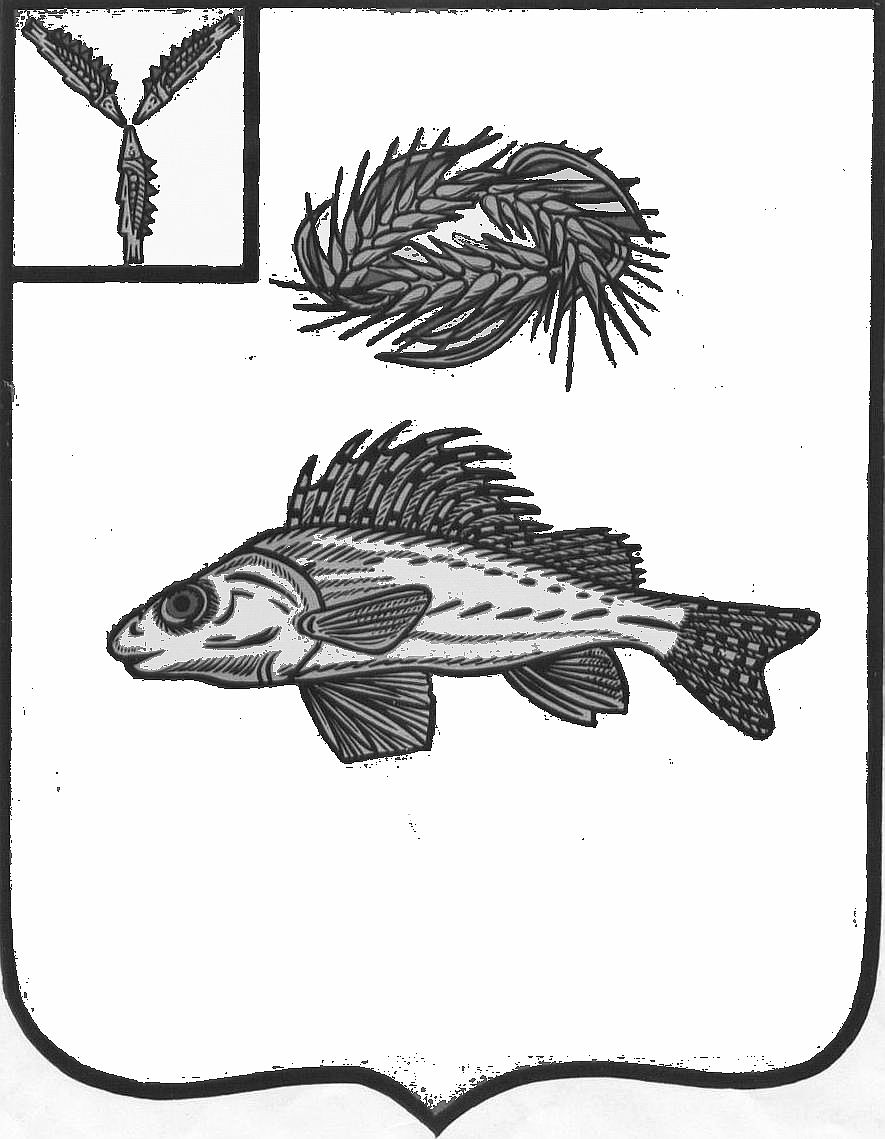 АДМИНИСТРАЦИЯЕРШОВСКОГО МУНИЦИПАЛЬНОГО   РАЙОНА САРАТОВСКОЙ ОБЛАСТИПОСТАНОВЛЕНИЕот__17.10.2019г.   № __933________                                                                   г. Ершов«Об утверждении Порядка предоставления субсидий юридическим лицам (за исключением субсидий муниципальным учреждениям), индивидуальным предпринимателям, физическим лицам - производителям товаров, работ, услуг из бюджета Ершовского муниципального района»       На основании Федерального закона от 06.10.2003 № 131-ФЗ «Об общих принципах организации местного самоуправления в Российской Федерации», в соответствии со статьей 78 Бюджетного кодекса Российской Федерации, руководствуясь постановлением Правительства Российской Федерации от 06.09.2016 № 887 «Об общих требованиях к нормативным правовым актам, регулирующим предоставление субсидий юридическим лицам (за исключением субсидий государственным (муниципальным) учреждениям) индивидуальным предпринимателям, Уставом Ершовского муниципального района, администрация Ершовского муниципального района ПОСТАНОВЛЯЕТ:       1. Утвердить Порядок предоставления субсидий юридическим лицам (за исключением субсидий муниципальным учреждениям), индивидуальным предпринимателям, физическим лицам - производителям товаров, работ, услуг из бюджета Ершовского муниципального района (Приложение № 1).       2. Утвердить Положение о составе комиссии по предоставлению субсидий юридическим лицам (за исключением субсидий муниципальным учреждениям), индивидуальным предпринимателям, физическим лицам - производителям товаров, работ, услуг из бюджета Ершовского муниципального района (Приложение № 2)       3. Утвердить состав комиссии по предоставлению субсидий юридическим лицам (за исключением субсидий муниципальным учреждениям), индивидуальным предпринимателям, физическим лицам - производителям товаров, работ, услуг из бюджета Ершовского муниципального района (Приложение № 3).      4.  Контроль за исполнением настоящего Постановления возложить на  заместителя  главы администрации  Ершовского муниципального района  Л.И.Сучкову.      5. Сектору по информатизации и программного обеспечения администрации Ершовского муниципального района  разместить настоящее постановление  на официальном сайте  администрации Ершовского муниципального района в сети «Интернет». Глава Ершовского муниципального района                                              С.А. Зубрицкая                                           Приложение № 1                                                                         к Постановлению администрации                                                                    Ершовского муниципального района                                                        от 17.10.2019  № 933Порядокпредоставления субсидий юридическим лицам (за исключением субсидий муниципальным учреждениям), индивидуальным  предпринимателям, физическим лицам – производителям товаров, работ, услуг из бюджета Ершовского муниципального районаОбщие положения     1.1. Настоящий Порядок предоставления субсидий юридическим лицам (за исключением субсидий муниципальным учреждениям), индивидуальным  предпринимателям, физическим лицам – производителям товаров, работ, услуг из бюджета  Ершовского муниципального района (далее – Порядок) разработан в соответствии со статьей 78 Бюджетного кодекса Российской Федерации и устанавливает порядок предоставления за счет средств бюджета Ершовского муниципального района субсидий юридическим лицам (за исключением субсидий муниципальным учреждениям), индивидуальным  предпринимателям, физическим лицам – производителям товаров, работ, услуг (далее – получатели субсидии).     1.2. Порядок определяет в том числе:- критерии отбора получателей субсидий, имеющих право на получение субсидий;- цели, условия и порядок предоставления субсидий;- порядок возврата субсидий в бюджет Ершовского муниципального района в случае нарушения условий, установленных при их предоставлении.- порядок возврата в текущем финансовом году получателем субсидий остатков субсидий, не использованных в отчетном финансовом году, в случаях, предусмотренных соглашениями (договорами) о предоставлении субсидий;- положения об обязательной проверке главным распорядителем бюджетных средств, предоставляющим субсидию, и органом муниципального финансового контроля соблюдения условий, целей и порядка предоставления субсидий их получателями.     1.3. Предоставление субсидий осуществляется на безвозмездной и безвозвратной основе в целях возмещения затрат или недополученных доходов в связи с  производством  (реализацией) товаров, выполнением работ, оказанием услуг.    1.4. Субсидии из местного бюджета предоставляются в соответствии с решением о бюджете Ершовского муниципального района Саратовской области (далее - бюджет района)  на соответствующий период, определяющим получателей субсидии по приоритетным направлениям деятельности.2. Критерии отбора получателей субсидий, имеющих право наполучение субсидий      2.1. Критериями отбора получателей субсидий, имеющих право на получение субсидий из бюджета Ершовского муниципального района является:      1) осуществление деятельности на территории Ершовского муниципального района;      2) соответствие сферы деятельности получателей субсидии видам деятельности, определенным решением о бюджете Ершовского муниципального района на очередной финансовый год;      3) у получателей субсидий должна отсутствовать неисполненная обязанность по уплате налогов, сборов, страховых взносов, пеней, штрафов, процентов, подлежащих уплате в соответствии с законодательством Российской Федерации о налогах и сборах (в случае, если такое требование предусмотрено правовым актом);      4) получатели субсидий - юридические лица не должны находиться в процессе реорганизации, ликвидации, банкротства, а получатели субсидий - индивидуальные предприниматели не должны прекратить деятельность в качестве индивидуального предпринимателя  (в случае, если такое требование предусмотрено правовым актом);      5) актуальность и социальная значимость производства товаров, выполнения работ, оказания услуг;      6) у получателей субсидий должна отсутствовать просроченная задолженность по возврату в бюджет бюджетной системы Российской Федерации, из которого планируется предоставление субсидии в соответствии с правовым актом, субсидий, бюджетных инвестиций, предоставленных в том числе в соответствии с иными правовыми актами, и иная просроченная задолженность перед бюджетом бюджетной системы Российской Федерации, из которого планируется предоставление субсидии в соответствии с правовым актом (в случае, если такие требования предусмотрены правовым актом);      7) получатели субсидии не должны являться иностранными юридическими лицами, а также российскими юридическими лицами, в уставном (складочном) капитале которых доля  участия иностранных юридических лиц, местом регистрации которых является государство или территория, включенные в утверждаемый Министерством финансов Российской Федерации перечень государств и территорий, представляющих льготный налоговый режим налогообложения и (или) не предусматривающих раскрытия и предоставления информации при проведении финансовых операций (оффшорные зоны) в отношении таких юридических лиц, в совокупности превышает 50 процентов;        8) получатели субсидий не должны получать средства из бюджета бюджетной системы Российской Федерации, из которого планируется предоставление субсидии в соответствии с правовым актом, на основании иных нормативных правовых актов или муниципальных правовых актов  на цели, указанные в пункте 3.1. Раздела 3 настоящего Порядка;3. Цели, условия и порядок предоставления субсидий       3.1. Целью предоставления субсидий, является финансовое обеспечение (возмещение) затрат или недополученных доходов в связи с производством (реализацией) товаров, выполнение работ, оказанием услуг категориям получателей субсидий по приоритетным направлениям деятельности, определенных решением о бюджете Ершовского муниципального района на очередной финансовый год.      3.2.Предоставление субсидий осуществляется за счет средств, предусмотренных на эти цели в бюджете Ершовского муниципального района.      3.3.Объем бюджетных ассигнований предусмотренных на предоставление субсидий юридическим лицам (за исключением субсидий муниципальным учреждениям) индивидуальным предпринимателям, а также физическим лицам – производителям товаров, работ, услуг устанавливается в размере не более 0,1% от плановых показателей собственных доходов бюджета Ершовского муниципального района на текущий финансовый год.     3.4. Главным распорядителем бюджетных средств Ершовского муниципального района по предоставлению субсидий юридическим лицам (за исключением субсидий муниципальным учреждениям) является администрация Ершовского муниципального района.      3.5. Претендент на получение субсидии предоставляет в администрацию Ершовского муниципального района следующие документы:1) Заявку о предоставлении субсидии согласно приложения к порядку. 2) копию устава и (или) учредительного договора (для юридических лиц);3) копию документа, удостоверяющего личность (для физических лиц);4) копию свидетельства о государственной регистрации юридического лица или копию свидетельства о государственной регистрации индивидуального предпринимателя;5) выписку из ЕГРЮЛ или выписку из ЕГРИП;6) документ, подтверждающий назначение на должность руководителя и главного бухгалтера;7) копию свидетельства о постановке на налоговый учёт в налоговом органе;8) справку налогового органа об отсутствии задолженности в бюджет по обязательным платежам;9) бухгалтерские и платежные документы, подтверждающие произведенные расходы;10) справку-расчёт на предоставление субсидии.11) сведения о получателе субсидии согласно приложения к порядку.12) справку за подписью руководителя получателя субсидии по форме, согласно приложению к настоящему порядку13) согласие на обработку персональных данных (для физических лиц). Согласие на обработку персональных данных  представляется в случаях и в форме, установленных Федеральным законом от 27.07.2006 г. № 152-ФЗ «О персональных данных»;     3.5.1. Администрация Ершовского муниципального района в порядке межведомственного взаимодействия в срок, не превышающий пяти рабочих дней со дня регистрации заявки, запрашивает:1) выписку из Единого государственного реестра юридических лиц – для юридических лиц или из Единого государственного реестра индивидуальных предпринимателей – для индивидуальных предпринимателей;2) сведения из налогового органа по месту постановки на учет, подтверждающую отсутствие задолженности по налогам и сборам;3) сведения о наличии (отсутствии) задолженности по страховым взносам, пеням, штрафам перед Пенсионным фондом Российской Федерации;4) сведения о лицензировании деятельности (если осуществляемый субъектом предпринимательства вид деятельности подлежит лицензированию);5) сведения об аналогичной поддержке, предоставленной субъектом предпринимательства из средств бюджета всех уровней в рамках реализации федеральной программы, государственных программ Саратовской области, муниципального образования в сфере развития малого и среднего предпринимательства.     3.5.2. Документы, указанные в пункте 3.5.1 настоящего Порядка, субъект предпринимательства может  предоставить в администрацию по собственной инициативе.     Все представленные копии документов заверяются руководителем и скрепляются печатью субъекта (при ее наличии) и предоставляются одновременно с оригиналами.    Комиссия осуществляет отбор получателей субсидий на основании критериев отбора, установленных настоящим порядком.     Основанием для отказа в выделении субсидий является:- несоответствие представленных получателем субсидии документов требованиям, определенным подпунктами 1-12 пункта 3.5., или непредставление (предоставление не в полном объеме) указанных документов;- недостоверность представленной получателем субсидии информации.     Заявки на получение субсидии и приложенные к ним документы принимаются только в полном объеме и возврату не подлежат.     3.6. Получатель субсидии самостоятельно несет все расходы, связанные с подготовкой и подачей заявки и приложенных к ней документов.     3.7. Срок рассмотрения заявок и принятия решения о предоставлении субсидий или решения об отказе в предоставлении субсидии не может превышать 30 рабочих дней со дня окончания приема заявок.     3.8.    Субсидии предоставляется в пределах бюджетных ассигнований и установленных лимитов бюджетных обязательств на очередной финансовый год.      В случае недостатка средств бюджетных ассигнований для предоставления субсидии в текущем году, субсидия предоставляется получателю субсидии, заявка которого поступила первой.     В течение 5 дней с момента получения заявок Администрация сообщает получателям субсидий о результатах рассмотрения заявок.     3.9. Предоставление субсидии осуществляется на основании соглашений (договоров), заключенных между уполномоченным получателем бюджетных средств бюджета Ершовского муниципального района и получателем субсидии в соответствии с настоящим Порядком.     В указанных соглашениях (договорах) должны быть предусмотрены:- цели и условия, сроки предоставления субсидий;- размер и порядок расчета размера субсидии с указанием информации, обосновывающей ее размер (формулы расчета и порядок их применения, нормы затрат и иная информация исходя их целей предоставления субсидии);- обязательства получателей субсидий по долевому финансированию целевых расходов;- обязательства получателей субсидии по целевому использованию субсидии;- формы и порядок  предоставления отчетности о результатах выполнения получателем субсидий установленных условий;- порядок возврата субсидий в случае нарушения условий, установленных при их предоставлении;- ответственность за несоблюдение сторонами условий предоставления субсидий.     3.10. Отражение операций о получении субсидий осуществляется в порядке, установленном законодательством Российской Федерации.     3.11. Получатели субсидий предоставляют главному распорядителю бюджетных средств финансовую отчетность об использовании субсидий в порядке, установленном соглашением (договором).     3.12. Главный распорядитель осуществляет контроль за выполнением условий соглашений (договоров), а также за возвратом субсидий в бюджет Ершовского муниципального района в случае нарушения условий соглашений (договоров).     3.13. Срок перечисления субсидии исчисляется со дня заключения соглашения (договора) о предоставлении субсидии и составляет не более 10 рабочих дней. Субсидии перечисляются на расчетный счет получателя средств открытый получателем субсидий в учреждениях центрального банка Российской Федерации или в кредитных организациях.4. Контроль за использованием субсидий     4.1. Главный распорядитель бюджетных средств осуществляет проверку соблюдений условий, целей и порядка предоставления субсидий получателями.     4.2. Для проведения проверки получатели субсидий обязаны представить проверяющим все первичные документы, связанные с предоставлением субсидии из бюджета Ершовского муниципального района.     4.3. По результатам использования субсидий получатель бюджетных средств в срок до 20 января следующего за отчетным года предоставляет в администрацию Ершовского муниципального района отчет об использовании средств бюджета Ершовского муниципального района с приложением документов, подтверждающих целевое использование предоставленных субсидий.     4.4. Финансовый контроль за целевым использованием бюджетных средств осуществляет финансовое управление администрации Ершовского муниципального района.     4.5. Субсидии, выделенные из бюджета Ершовского муниципального района получателям субсидии, носят целевой характер и не могут быть использованы на иные цели.5. Порядок возврата субсидий     5.1. Субсидии, перечисленные Получателям субсидий, подлежат возврату в бюджет Ершовского муниципального района в случае не использования субсидии в полном объеме в течение финансового года, нарушения условий, установленных при их предоставлении.     5.2. В случаях выявления нарушений условий предоставления субсидий, либо в случаях их нецелевого использования Главный распорядитель бюджетных средств не позднее, чем в  десятидневный срок со дня установления данного факта направляет получателю субсидии требование о возврате субсидии в бюджет Ершовского муниципального района.     5.3. Получатель субсидии в течение десяти рабочих дней со дня получения требования о возврате субсидии обязан произвести возврат суммы субсидии, указанной в требовании. Вся сумма субсидии, использованная не по целевому назначению, подлежит возврату в бюджет Ершовского муниципального района в течение 10 дней с момента получения уведомления и акта проверки.     5.4. При расторжении соглашения (договора) по инициативе получателя бюджетных средств, в связи с нарушением другой стороной обязательств и условий предоставления субсидии, юридические лица, индивидуальные предприниматели и физические лица обязаны возвратить неиспользованные средства субсидии в бюджет Ершовского муниципального района в течение 10 дней с момента получения уведомления получателя бюджетных средств.     5.5.  В случае не использования субсидии в полном объеме, в течение  финансового года получатели субсидии возвращают не использованные средства субсидии в бюджет Ершовского муниципального района с указанием назначения платежа, в срок не позднее  25 декабря текущего года.     5.6. При отказе получателя субсидии в добровольном порядке возместить денежные средства взыскание производится в судебном порядке в соответствии с законодательством Российской Федерации. Приложение                       к порядку предоставления субсидий                                          юридическим лицам (за исключением субсидий                                                                                                                                                                                                                                                                                                                                                                   муниципальным учреждениям),                       индивидуальным предпринимателям,                                                 физическим лицам – производителям товаров, работ, услуг из бюджета Ершовского муниципального районаСОГЛАШЕНИЕо предоставлении субсидий юридическим лицам (за исключением субсидий муниципальным учреждениям), индивидуальным  предпринимателям, физическим лицам – производителям товаров, работ, услуг из бюджета Ершовского муниципального района    г.Ершов                                                                        «__»__________ 20_ г.             Администрация  Ершовского муниципального района  Саратовской области  в лице Главы Ершовского муниципального района ____________________________________________________________________________________, действующего на основании Устава, именуемая в дальнейшем «Администрация», с одной стороны, и ______________________________________, именуемое в дальнейшем Получатель, в лице _____________, действующего на основании ______________, с другой стороны, заключили настоящее соглашение о нижеследующем:1. Предмет Соглашения1.1.	По настоящему соглашению Администрация обеспечивает безвозмездное и безвозвратное перечисление денежных средств из бюджета Ершовского муниципального района Получателю субсидии, а Получатель субсидии обязуется выполнить все условия, предусмотренные настоящим соглашением.1.2.	Средства Субсидии используются Получателем на ____________________________.1.3.	Предоставляемая Субсидия носит целевой характер и не может быть использована на другие цели2. Размер и срок предоставления Субсидии2.1.	Администрация предоставляет Получателю субсидию в размере ______________________________________________________________________________ рублей.2.2. Перечисление Субсидии осуществляется в безналичной форме на счет Получателя по графику, в соответствии с кассовым планом администрации на текущий финансовый год не позднее 2-го рабочего дня, следующего за днем представления Получателем  документов для оплаты денежного обязательства Получателя, на финансовое обеспечение которого предоставляется Субсидия2.3. Субсидия может предоставляться как единовременно, так и по частям.3. Права и обязанности Сторон3.1. Администрация обязуется:3.1.1. обеспечить предоставление Субсидии в соответствии с разделом 2 настоящего Соглашения;3.1.2. осуществлять проверку представляемых Получателем документов, в том числе на соответствие их Правилам предоставления субсидии, в течение _____ рабочих дней со дня их получения от Получателя;3.1.3. осуществлять контроль за соблюдением Получателем порядка, целей и условий предоставления Субсидии, установленных Порядком и настоящим Соглашением, путем проведения плановых и (или) внеплановых проверок на основании отчетов о расходах Получателя, источником финансового обеспечения которых является Субсидия;3.1.4. в случае установления Администрацией или получения от финансового контроля информации о фактах нарушения Получателем порядка, целей и условий предоставления Субсидии, предусмотренных Порядком и настоящим Соглашением, в том числе указания в документах, представленных Получателем в соответствии с настоящим Соглашением, недостоверных сведений, направлять Получателю требование об обеспечении возврата Субсидии в бюджет Ершовского муниципального района в размере и в сроки, определенные в указанном требовании;3.1.5. выполнять иные обязательства в соответствии с бюджетным законодательством Российской Федерации и Порядком.3.2. Администрация имеет право:3.2.1. приостанавливать предоставление Субсидии в случае установления Администрации или получения от органа финансового контроля информации о фактах нарушения Получателем порядка, целей и условий предоставления Субсидии, предусмотренных Порядком и настоящим Соглашением, в том числе указания в документах, представленных Получателем в соответствии с настоящим Соглашением, недостоверных сведений, до устранения указанных нарушений с обязательным уведомлением Получателя не позднее _____ рабочего дня с даты принятия решения о приостановлении;3.2.2. запрашивать у Получателя документы и информацию, необходимые для осуществления контроля за соблюдением Получателем порядка, целей и условий предоставления Субсидии, установленных Порядком и настоящим Соглашением, в соответствии с пунктом 3.1.4 настоящего Соглашения;3.3. Получатель обязуется:3.3.1. не приобретать за счет Субсидии иностранную валюту, за исключением операций, определенных в Правилах предоставления субсидии;3.3.2. направлять по запросу Администрации документы и информацию, необходимые для осуществления контроля за соблюдением порядка, целей и условий предоставления Субсидии в соответствии с пунктом 3.2.2 настоящего Соглашения, в течение ____ рабочих дней со дня получения указанного запроса;3.3.3. в случае получения от Администрации требования в соответствии с пунктом 3.1.5 настоящего Соглашения:устранять факты нарушения порядка, целей и условий предоставления Субсидии в сроки, определенные в указанном требовании;возвращать в бюджет Ершовского муниципального района Субсидию в размере и в сроки, определенные в указанном требовании;3.3.4. возвращать неиспользованный остаток Субсидии в доход бюджета Ершовского муниципального района в случае отсутствия решения Администрации о наличии потребности в направлении не использованного в 20__ году остатка Субсидии на цели, указанные в разделе 1 настоящего Соглашения, в срок до «__» _______ 20__ г.;3.3.5. обеспечивать полноту и достоверность сведений, представляемых в Администрацию в соответствии с настоящим Соглашением.3.4. Получатель вправе:3.4.1. направлять в Администрацию предложения о внесении изменений в настоящее Соглашение, в том числе в случае установления необходимости изменения размера Субсидии с приложением информации, содержащей финансово-экономическое обоснование данного изменения;3.4.2. обращаться в Администрацию в целях получения разъяснений в связи с исполнением настоящего Соглашения;4. Ответственность Сторон4.1. В случае неисполнения или ненадлежащего исполнения своих обязательств по настоящему Соглашению Стороны несут ответственность в соответствии с законодательством Российской Федерации.4.2. Споры, возникающие между Сторонами в связи с исполнением настоящего Соглашения, решаются ими, по возможности, путем проведения переговоров с оформлением соответствующих протоколов или иных документов. При не достижение согласия споры между Сторонами решаются в судебном порядке.5. Заключительные положения5.1. Настоящее соглашение вступает в силу с момента его подписания сторонами и действует до полного выполнения ими обязательств, предусмотренных настоящим соглашением.5.2. Изменения и дополнения к настоящему соглашению являются действительными, если они оформлены в письменном виде и подписаны сторонами.5.3. Расторжение настоящего Соглашения возможно в случае:5.3.1. реорганизации или прекращения деятельности Получателя;5.3.2. нарушения Получателем порядка, целей и условий предоставления Субсидии, установленных Порядком и настоящим Соглашением;5.4. Расторжение настоящего Соглашения в одностороннем порядке возможно в случае не достижения Получателем показателей результативности, установленных настоящим Соглашением.5.5. Настоящее Соглашение заключено Сторонами в форме бумажного документа в двух экземплярах, по одному экземпляру для каждой из Сторон.6. РЕКВИЗИТЫ СТОРОН.Администрация  Ершовского                             Получатель субсидиимуниципального района  Приложение                       к порядку предоставления субсидий юридическим                                               лицам (за исключением субсидий муниципальным учреждениям), индивидуальным предпринимателям,   	                    физическим лицам – производителям товаров, работ,  услуг из бюджета Ершовского муниципального районаГлаве Ершовского муниципального района                                                                                                                                      Саратовской областиОт____________________________________________________________________                                            (Ф.И.О. руководителя, наименование организации)ЗАЯВКАна получение субсидий из бюджета Ершовского муниципального районаюридическим лицам (за исключением субсидий муниципальным учреждениям) индивидуальными предпринимателями, физическими лицами – производителями товаров, работ, услуг,     Прошу принять на рассмотрение документы от ________________________________________________________________________________ (полное и сокращенное наименование организации, фамилия, имя, отчество индивидуального предпринимателя)Для предоставления субсидий из бюджета Ершовского муниципального района на возмещение части затрат юридическим лицам (за исключением субсидий муниципальным учреждениям), индивидуальным предпринимателям, физическим лицам – производителям товаров, работ, услуг, Сумма запрашиваемой субсидии ____________________________________________ рублей.Цель получения субсидии _____________________________________________________     Предоставляю согласно Порядка предоставления субсидий  из бюджета Ершовского муниципального района на возмещение части затрат юридическим лицам (за исключением субсидий муниципальным учреждениям), индивидуальным предпринимателям, физическим лицам – производителям товаров, работ, услуг, , необходимые документы в соответствии с нижеприведенным перечнем.                             Перечень представленных документовДата подачи заявки: «___»____________20___ г.Руководитель(индивидуальныйпредприниматель) __________ ______________________ _______________________                                    (дата)          (подпись)                                     (Ф.И.О.)  Приложение                       к порядку предоставления субсидий юридическим                                               лицам (за исключением субсидий муниципальным учреждениям), индивидуальным предпринимателям,   	                    физическим лицам – производителям товаров, работ,  услуг из бюджета Ершовского муниципального районаФормаСВЕДЕНИЯо получателе субсидийЯ подтверждаю, что представленные мной сведения являются достоверными, не возражаю против выборочной проверки сведений в целях рассмотрения заявки на получение муниципальной поддержки.Руководитель(индивидуальныйпредприниматель)          ____________        _____________________________                         (подпись)                           (подпись)                                       (Ф.И.О.) МП   «____»____________20____ г.Приложение                       к порядку предоставления субсидий юридическим                                               лицам (за исключением субсидий муниципальным учреждениям), индивидуальным предпринимателям,   	                    физическим лицам – производителям товаров, работ,  услуг из бюджета Ершовского муниципального районаСПРАВКА(наименование субъекта)по состоянию на «___»_________________________20___годаПриложение № 2                                                                         к Постановлению администрацииЕршовского муниципального района                                                        от  17.10.2019 № 933ПОЛОЖЕНИЕо комиссии по предоставлению субсидий юридическим лицам (за исключением субсидий муниципальным учреждениям), индивидуальным предпринимателям, физическим лицам - производителям товаров, работ, услуг из бюджета Ершовского муниципального района         1. Комиссия по предоставлению субсидий юридическим лицам (за исключением субсидий муниципальным учреждениям), индивидуальным предпринимателям, физическим лицам - производителям товаров, работ, услуг из бюджета Ершовского муниципального района  (далее - комиссия) является органом по рассмотрению вопросов, касающихся предоставления субсидий юридическим лицам (за исключением субсидий муниципальным учреждениям), индивидуальным предпринимателям, физическим лицам - производителям товаров, работ, услуг из бюджета Ершовского муниципального района (далее - субсидии).2. Комиссия в своей деятельности руководствуется Федеральным законом от 06.10.2003г. № 131-ФЗ «Об общих принципах организации местного самоуправления в Российской Федерации», статьей 78 Бюджетного кодекса Российской Федерации, постановлением Правительства Российской Федерации от 06.09.2016г. № 887 «Об общих требованиях к нормативным правовым актам, регулирующим предоставление субсидий юридическим лицам (за исключением субсидий государственным (муниципальным) учреждениям) индивидуальным предпринимателям, настоящим Положением.3. Состав комиссии утверждается настоящим постановлением администрации Ершовского муниципального района (Приложение № 3).4. Функциями комиссии являются:    рассмотрение документов юридических лиц (за исключением субсидий муниципальным учреждениям), индивидуальных предпринимателей, физических лиц, представленных на получение субсидий;            проверка полноты документов, соответствия их требованиям Порядка по предоставлению субсидий юридическим лицам (за исключением субсидий муниципальным учреждениям), индивидуальным предпринимателям, физическим лицам - производителям товаров, работ, услуг из бюджета Ершовского муниципального района;определение юридических лиц (за исключением субсидий муниципальным учреждениям), индивидуальных предпринимателей, физических лиц, имеющих право на получение субсидий;         проведение отбора по предоставлению субсидий юридическим лицам (за исключением субсидий муниципальным учреждениям), индивидуальным предпринимателям, физическим лицам - производителям товаров, работ, услуг из бюджета Ершовского муниципального района;принятие решения о возврате субсидий и утрате права на получение субсидий.5. Работой комиссии руководит председатель комиссии.Председатель комиссии назначает заседания комиссии, осуществляет общее руководство деятельностью комиссии, председательствует на заседаниях комиссии, организует работу комиссии.В случае отсутствия председателя комиссии его обязанности осуществляет заместитель председателя Комиссии.6. Организацию заседаний комиссии осуществляет секретарь комиссии.Секретарь комиссии оповещает членов комиссии о дате, времени и месте проведения очередного заседания комиссии, формирует повестку дня заседания комиссии, обеспечивает подготовку и рассмотрение материалов к заседаниям комиссии, оформляет протоколы заседаний комиссии.7.  Заседания комиссии проводятся по мере необходимости.8. Заседание комиссии считается правомочным, если на нем присутствуют не менее половины ее членов.9. Решения комиссии принимаются простым большинством голосов присутствующих на заседании членов комиссии.10. Решения, принимаемые на заседании комиссии, оформляются протоколом, который подписывают председательствующий на заседании комиссии и секретарь комиссии не позднее пяти рабочих дней со дня заседания комиссии. Приложение № 3                                                                         к Постановлению администрации                                                              Ершовского муниципального районаот  17.10.2019 № 933Составкомиссии по предоставлению субсидий юридическим лицам (за исключением субсидий муниципальным учреждениям), индивидуальным предпринимателям, физическим лицам - производителям товаров, работ, услуг из бюджета Ершовского муниципального районаПредседатель Комиссии: - заместитель главы администрации Ершовского муниципального районаЗаместитель председателя Комиссии: - председатель комитета по финансовым вопросам, начальник финансового управления администрации Ершовского муниципального районаСекретарь Комиссии: - консультант отдела по управлению   муниципальным имуществом, земельным ресурсам и экономической политики Ершовского муниципального района 
Члены Комиссии:- начальник отдела правового обеспечения   администрации  Ершовского муниципального района- начальник отдела по управлению   муниципальным имуществом, земельным ресурсам и экономической политики Ершовского муниципального района- консультант службы контроля администрации Ершовского муниципального района- начальник бюджетного отдела финансового управления администрации Ершовского муниципального района№ п/пНаименование документаКоличество листов1.Полное наименование получателя субсидии2.Фамилия, имя, отчество (последнее при наличии) индивидуального предпринимателя, должность и фамилия, имя, отчество (последнее при наличии) руководителя юридического лица3.Учредитель (и) юридического лица (наименование и доля участия каждого из них в уставном капитале – для юридических лиц)4.Основной вид деятельности (ОКВЭД)5.Регистрационные данные:5.1.Основной государственный регистрационный номер записи о государственной регистрации юридического лица (ОГРН) или индивидуального предпринимателя (ОГРНИП)5.2.Дата, место регистрации юридического лица, регистрация физического лица в качестве индивидуального предпринимателя6.Юридический адрес7.Фактический адрес8.Банковские реквизиты9.Система налогообложения10.Наличие патентов, лицензий, сертификатов11.Количество созданных (сохраненных) рабочих мест в случае получения муниципальной поддержки12.Дополнительная информация, которую Вы хотели бы сообщить13.Фамилия, имя, отчество (последнее при наличии) контактного лица14.Контактные телефоны, факс, адрес электронной почтыВыручка от реализации товаров (работ, услуг) без учета налога на добавленную стоимость за предшествующий календарный год (иной отчетный  период) (тыс. руб.)Среднесписочная численность работников за предшествующий календарный год (иной отчетный период) (человек)Размер среднемесячной заработной платы на одного работника за предшествующий календарный год (тыс. руб.)Состав учредителей и их доля в уставном капитале